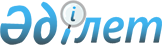 Жедел айналымдағы вексельдердi сатып алуға және сақтауға келiсiм жасау туралыҚазақстан Республикасы Премьер-Министрiнiң өкiмi 1996 жылғы 3 шiлде N 314



          1. 1993 жылғы егiн орағы кезiнде көлiктiк қызмет үшiн Қостанай
облысының шаруашылықтары мен Молдова Республикасының Көлiк
министрлiгi арасындағы есеп айырысу жөнiндегi мiндеттемелердi орындау
мақсатында, Қазақстан Республикасы Қаржы министрлiгiнiң жедел
айналымдағы вексельдерiн сатып алуға және сақтауға 1994 жылғы 22
сәуiрдегi және 1995 жылғы 1 ақпандағы жағдай бойынша 1994 жылдың
өзара қарыздарын республика iшiнде есептеу арқылы кредит түсiмдерi
сомасын негiзге алып есеп айырысатын вексельдiң долларға пара-пар
құнына жылдық 3 проценттi аудара отырып, корреспонденттiк шотты ашу
орны бойынша Молдова Республикасының Көлiк министрлiгiмен Келiсiм
жасауға Қазақстан Республикасының Қаржы министрлiгiне рұқсат етiлсiн.




          2. Қазақстан Республикасы Премьер-Министрiнiң 1996 жылғы 
26 қаңтардағы N 36 өкiмi күшiн жойған деп танылсын.





     Премьер-Министрдiң
        орынбасары 


					© 2012. Қазақстан Республикасы Әділет министрлігінің «Қазақстан Республикасының Заңнама және құқықтық ақпарат институты» ШЖҚ РМК
				